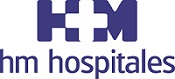 Organizadas por el Dr. José María Villalón y el Dr. Francisco Díez HerreraLAS LESIONES DE RODILLA CENTRAN LAS PRIMERAS JORNADAS DE MEDICINA Y CIRUGÍA DEL DEPORTEEl Hospital Universitario HM Montepríncipe fue el escenario elegido para esta reunión científica, que contó con la presencia de ponentes internacionales y nacionales de primer nivel relacionados con el fútbol profesional La jornada nace con vocación de permanencia y se orienta a médicos especialistas en cirugía ortopédica y traumatología, médicos del deporte, fisioterapeutas y profesionales sanitarios en lesiones deportivas La creciente ‘cultura deportiva’ que se instaura en muchos ámbitos de la sociedad hace que aumente los problemas relacionados con las lesiones  rodilla Madrid, 30 de noviembre de 2017. El Hospital Universitario HM Montepríncipe acogió las primeras ‘Jornadas de Medicina y Cirugía del Deporte’ que centraron sus actividades en la actualización de las últimas novedades relacionadas con las patologías asociadas a las lesiones de rodilla. Esta reunión científica nace con el apoyo de HM Hospitales, tiene vocación de permanencia y está orientada a médicos especialistas en cirugía ortopédica y traumatología, médicos del deporte, fisioterapeutas y profesionales sanitarios en lesiones deportivas y patología de rodilla. Esta jornada contó con la presencia de ponentes internacionales y nacionales de primer nivel como el Dr. Guiacarlo Puddu, de la Clínica del Valle Giula (Italia), o el Prof. Tero Järvinen, de la Universidad de Tampere (Finalidad). El Dr. Francisco Díez Herrera, del Servicio de Cirugía Ortopédica y Traumatología del Hospital Universitario HM Montepríncipe, organizador del evento junto al Dr. José María Villalón, jefe del Servicio Médico del Club Atlético de Madrid, aseguró que, “la actividad deportiva está cada vez más presente en nuestra sociedad. De un lado, el sedentarismo hace con frecuencia necesaria una actividad deportiva complementaria. La cultura del ocio y bienestar impulsa a la actividad deportiva. También progresa el número de personas que se dedican al deporte de manera profesional”.En la reunión científica se constató que en la sociedad actual impera un modelo en el que se compagina la práctica deportiva, incluso a niveles profesionales o semi profesionales, con las largas jornadas laborales que son complementadas con una práctica frecuente de la actividad deportiva. “En la tarea asistencial del Hospital Universitario HM Montepríncipe, comprobamos cada día la creciente práctica deportiva y las cada vez más frecuentes lesiones que acarrea, no solo en el deportista profesional que acude a nuestras consultas, sino también en las personas que eligen hacer deporte para recuperarse del trabajo”, señala el especialista quien aseguro que la jornada “sirvió para actualizar los últimos conocimientos y experiencias en lo que se refiere al tratamiento de la rodilla, especialmente en el deportista profesional”.HM Hospitales considera esencial estar preparado ante esta tendencia social consistente en el desarrollo de la cultura deportiva, sobre todo en el campo formativo. “Procuramos transmitirla también a nuestros propios alumnos de Grado en Medicina, Enfermería y Fisioterapia. De cara al futuro, ellos necesitan una particular formación respecto al deporte y sus patologías”, señala el Dr. Díez Herrera.La rodilla a fondoLa jornada se estructuró en tres mesas redondas dedicadas al tratamiento del cartílago, los ligamentos y al manejo fisioterapéutico del deportista de elite. Se expusieron casos prácticos y temáticos como el manejo del dolor anterior de la rodilla, las técnicas reconstructivas en la rodilla del deportista, lesiones condrales y soluciones artroscópicas. También se abordaron las últimas novedades en tratamientos como las terapias biológicas y la viscosuplementación. “En general se considera que la rodilla es la articulación que más lesiones sufre de nuestro organismo. Los hábitos laborales que hacen mantener las rodillas dobladas durante demasiadas horas al día puede dañar la rótula, pero es sobre todo la actividad deportiva ocasional, amateur o profesional la principal causa de las lesiones de rodilla en la actualidad: tanto por traumatismos ocasionales, como por el sobreuso que sufre el deportista de elite”, asevera el Dr. Díez Herrera.Fútbol profesionalUno de los aspectos más reseñables de la jornada residió en la recuperación del deportista de élite. Para ello, la reunión científica contó con médicos que actualmente llevan a equipos profesionales de fútbol de primer nivel como el Dr. José María Villalón, jefe del Servicio Médico del Club Atlético de Madrid, o el Dr. Guiacarlo Puddu, experto de reconocido prestigio mundial por su trabajo y publicaciones, además de haber sido director médico del equipo de futbol italiano A.S. Roma.Otro de los ponentes de especial relevancia fue el Prof. Tero Järvinen, experto dedicado al tratamiento de los ligamentos y que desarrolla su actividad profesional en la Johanneksen Klinikka y en la Universidad de Tampere (Finlandia). Del mismo modo, entre los ponentes nacionales destacó el Dr. Pedro J. Delgado, jefe de Servicio de Cirugía Ortopédica y Traumatología del Hospital Universitario HM Montepríncipe, y el Dr. Mario Gil de Rozas, jefe clínico del Servicio de Cirugía Ortopédica y Traumatología Hospital Universitario                 HM Montepríncipe. Ambos profesores asociados de la Facultad de Medicina de la Universidad CEU San Pablo. También participó en las ponencias Rafael Jácome, fisioterapeuta en GlobalPhysio y director de Servicio Médico de la Federación Madrileña de Deportes de Invierno y de la Real Federación Española de Deportes de Hielo.HM HospitalesHM Hospitales es el grupo hospitalario privado de referencia a nivel nacional que basa su oferta en la excelencia asistencial sumada a la investigación, la docencia, la constante innovación tecnológica y la publicación de resultados.Dirigido por médicos y con capital 100% español, cuenta en la actualidad con más de 4.000 profesionales que concentran sus esfuerzos en ofrecer una medicina de calidad e innovadora centrada en el cuidado de la salud y el bienestar de sus pacientes y familiares.HM Hospitales está formado por 38 centros asistenciales: 14 hospitales, 3 centros integrales de alta especialización en Oncología, Cardiología y Neurociencias, además de 21 policlínicos. Todos ellos trabajan de manera coordinada para ofrecer una gestión integral de las necesidades y requerimientos de sus pacientes.Más información: www.hmhospitales.comMás información para medios:DPTO. DE COMUNICACIÓN DE HM HOSPITALESMarcos García RodríguezTel.: 914 444 244 Ext 167 / Móvil 667 184 600 E-mail: mgarciarodriguez@hmhospitales.com